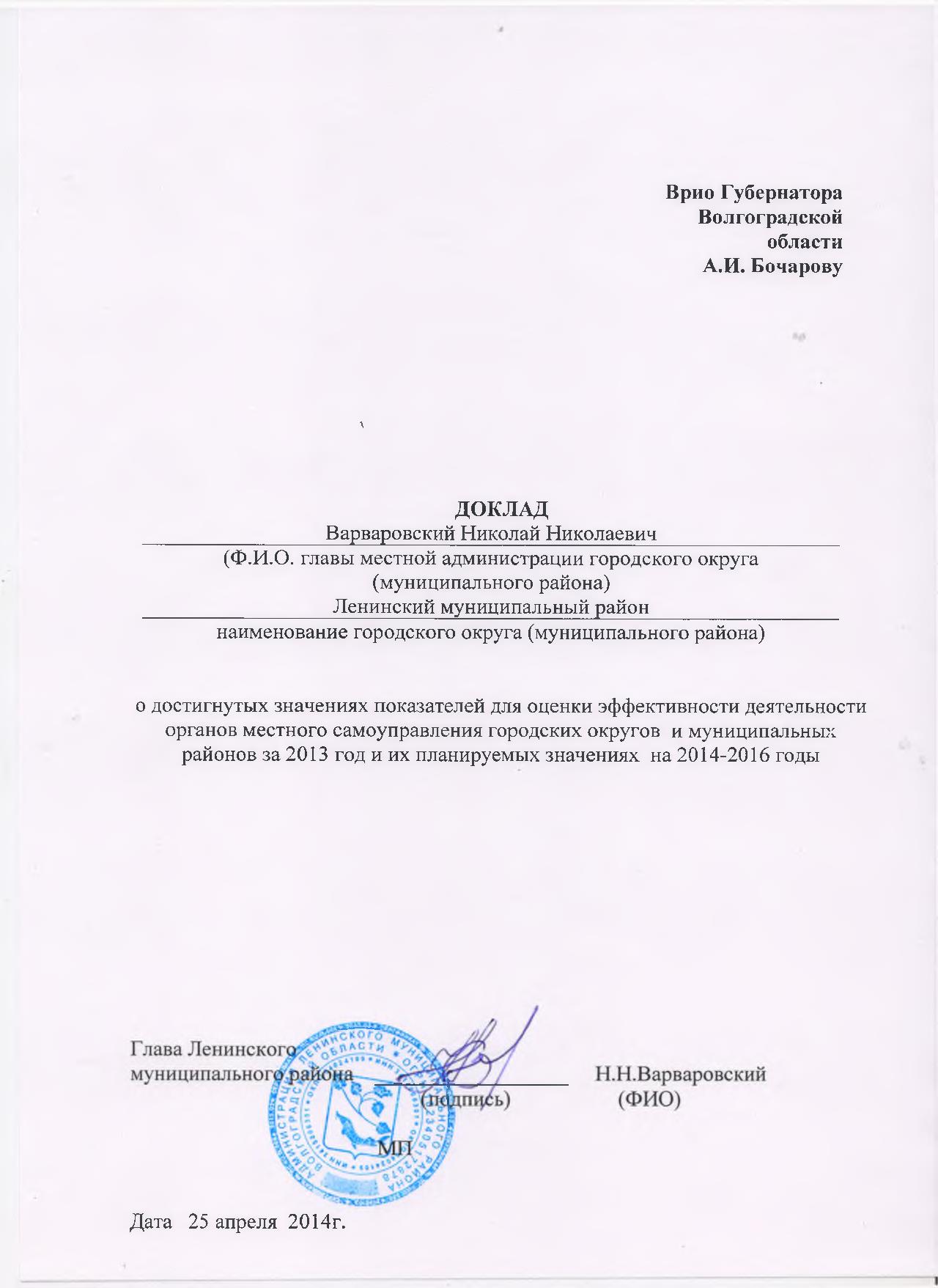 СОДЕРЖАНИЕ ДОКЛАДА1.Краткая характеристика общих тенденций социально-экономического развития Ленинского муниципального района за 2013 год.По данным органов статистики среднегодовая численность населения за 2013 год составила 30,692 тыс.человек. Численность родившихся составила 445 человек  или 14,5 человека на 1000 населения, умерших зарегистрировано – 468 человек  или 15,2 человека на 1000 населения. Естественная убыль населения за 2013 год составила 23 человека или 0,07 человек на 1000 населения.  Численность населения, занятых в экономике за 2013г по Ленинскому муниципальному району составила 12,168 тыс. человек. Количество обратившихся в ГКУ «Ленинский ЦЗН» за 2013 год составило 967 человек, имеют статус безработного 582. Уровень зарегистрированной безработицы по Ленинскому муниципальному району  на 01.01.2014г составил 1,57 процента. Среднемесячная номинальная начисленная заработная плата работников крупных и средних предприятий за 2013 год возросла на 127,63 процента и составила 17011,8 рублей. Структура доходов населения распределилась следующим образом: доходы от заработной платы составили 39,4 процентов от общей суммы доходов; пенсии, пособия – 43,1 процентов от общей суммы доходов; поступления из финансовой системы – 7,1 процентов; доходы от реализации сельскохозяйственной продукции личными подсобными хозяйствами – 4,8 процентов; доходы от индивидуальной предпринимательской деятельности – 5,6 процентов.	За  2013 год объем производства сельскохозяйственной продукции составил 1562,56 млн. рублей  по  всем  категориям  хозяйств,  что по сравнению с прошлым годом  составляет  133,2 процентов в действующих  ценах. В 2013 году было получено  зерна  5856 тонн, меньше  ожидаемого урожая зерновых культур, но выше уровня 2012 года на 109,3 процентов. Главной причиной данного показателя - гибель  посевов  зерновых  культур  от  почвенной и атмосферной засухи. Уборочная площадь составила 10191 га, что выше уровня 2012 года на 106,9 процентов. Средняя урожайность по всем категориям хозяйств 5,75 ц/га.   Паровой клин в 2013 году составил 7,2 тыс. га,  что меньше 2012 года на 7,7 процентов  (или на 0,6 тыс. га). Зяби  вспахано под урожай 2014 года -  4601 га,  что меньше уровня  2012 года. Причиной  недостаточной вспашки зяби является  крайне  тяжелое финансовое положение  сельскохозяйственных производителей. Под урожай 2014 года посеяно озимых культур на площади  3994 га.За 2013 год  сельскохозяйственными товаропроизводителями Ленинского муниципального района получено  субсидий  за счет бюджетов всех уровней  10,14 млн. рублей.    Кроме того,  перерабатывающим предприятием  ООО  «КХП «Заволжье» за счет средств областного бюджета  получено возмещения  части  затрат  на  уплату  процентов  по кредитам  в размере 0,8 млн.рублей.Объем отгруженных товаров, работ и услуг за 2013 год составил 612,9 млн.рублей.За 2013 год на территории Ленинского муниципального района объем розничного товарооборота составил 1167,83 млн. рублей или 101,4  процентов в действующих ценах. Объем платных услуг, оказанных населению Ленинского муниципального района вырос на 108,7 процентов в действующих ценах и составил 186,6 млн. рублей. В 2013 году в районе возрос оборот общественного питания и составил 29,6 млн. рублей или  118,7 процентов к уровню 2012 года.Объем инвестиций крупных и средних организаций района за истекший период 2013 года по данным органов статистики составил 170,03 млн. рублей, к уровню 2012 года показатель уменьшился на 81,5 процентов в действующих ценах, в результате наибольшего привлечения  в 2012 году средств ОАО «Газпром» с целью газификации района.  За анализируемый период  введено в эксплуатацию  жилых домов, площадью 9696кв. м, строительство осуществляется за счет индивидуальных застройщиков, в 2012 году было введено жилых домов площадью 8528 кв.м.	Социальная сфера района представлена отраслями: - образование. В структуру системы общего образования входят 15 дневных общеобразовательных учреждений,  в том числе 1  начальная школа, 1  основная школа, 13 средних школ и  1 открытая (сменная) школа. Численность обучающихся в  дневных школах - 2692  человека, в открытой  (сменной) школе - 138 человек.  В 7 дошкольных образовательных учреждениях и 7 общеобразовательных учреждениях образовательные услуги по программам дошкольного общего образования предоставлялись 827   воспитанникам. В детско-юношеском центре и детско-юношеской спортивной школе дополнительные образовательные программы осваивали  947 детей и подростков. В образовательное пространство района входят государственное казенное специальное (коррекционное) образовательное учреждение для обучающихся, воспитанников с ограниченными возможностями здоровья "Ленинская специальная  (коррекционная) общеобразовательная школа-интернат II вида" в 2013 году - 98 человек. На территории района образовательным процессом занимаются государственное бюджетное образовательное учреждение начального профессионального образования "Профессиональное училище № 47", с численностью обучающих за анализируемый период 226 человек;  епархиальное особое учреждение "Детско-юношеский центр Православной культуры "Умиление" (студия раннего развития с численностью 62 человек), негосударственное образовательное учреждение "Православная епархиальная классическая гимназия "Умиление", с численностью гимназистов 109 человек и 29 человек в подготовительной группе.  - здравоохранения – ГБУЗ «Ленинская ЦРБ». Общий коечный фонд в районе в 2013 году составил 200 коек, в том числе по оказанию стационарной помощи населению - 80 коек круглосуточного пребывания, 59 коек  дневного стационара, по бюджету 55 коек, из них 10 коек сестринского ухода и внебюджетных коек - 6. Отделением «скорой неотложной медицинской помощи» осуществлено 6138 выездов, обслужено лиц - 3013. - культуры - на территории района действуют МБУК «Ленинская межпоселенческая центральная районная библиотека», 17 учреждений клубного типа: МБУК «ДК «Октябрь» и 12 муниципальных казенных учреждений культуры с 4 филиалами по сельским поселениям; МБУК «Ленинский районный музей», МБОУ ДОД «Ленинская детская школа искусств».	В 2013 году продолжается реализация приоритетных национальных проектов «Здоровье», «Образование», «Развитие  АПК», «Доступное и комфортное  жилье – гражданам России». На территории Ленинского муниципального района действовали 13 долгосрочные районные целевых программ и 5 ведомственных целевых программы. 	 2. Обоснование достигнутых значений показателей по направлениям:   Показатели раздела I. Экономическое развитие.	На территории Ленинского муниципального района в 2013 году насчитывалось 702 единицы малого и среднего предпринимательства, в 2012 году их количество составляло 803 единиц. В расчете на 10000 человек населения показатель составил 228,72 и 262,14 единиц соответственно. Причинами сокращения являются: открытие на территории дополнительного филиала сетевого магазина "МАГНИТ"; близкое расположение к областному центру, которое позволяет  населению приобретать товары, минуя местных предпринимателей;  вступление в силу Федерального закона от 23 июля 2013 г. N 237-ФЗ "О внесении изменений в статью 22 Федерального закона "Об обязательном пенсионном страховании в Российской Федерации" и статьи 14 и 16 Федерального закона "О страховых взносах в Пенсионный фонд Российской Федерации, Фонд социального страхования Российской Федерации, Федеральный фонд обязательного медицинского страхования".	В 2014 году сохраняется тенденция снижения уровня регистрации ИП. Однако, с внесением изменений в законодательство о патентной системе налогообложения, предусматривающее снижение годового дохода для налогообложения планируется увеличить данный показатель в 2016 году до 227,32 единиц на 10000 человек населения. На период 2015-2016 годы планируется увеличение  числа субъектов за счет реализации государственных программ, позволяющие получить государственную поддержку на развитие предпринимательской деятельности и утвержденной постановлением Администрации Ленинского муниципального района от 14.10.2013 № 682 «Об утверждении муниципальных программ на 2014 год и на плановый период 2015  и 2016 годы» муниципальной программы «Развитие и поддержка малого предпринимательства на территории Ленинского муниципального района на 2014-2016 годы». Диаграмма 1Характеризуя показатель «Доля среднесписочной численности работников (без внешних совместителей) малых и средних предприятий в среднесписочной численности работников (без внешних совместителей) всех предприятий и организаций, следует отметить снижение количества работников в 2013 году по сравнению с уровнем 2012 года от 47,9 до 44,4 процентов. В 2014 году наблюдается тенденция снижения занятых работников в малых и средних предприятиях района в виду закрытия субъектов на территории района по причине слияния предприятий и сокращения численности. Однако на планируемый период 2015-2016 годы, увеличивая численность субъектов малого и среднего предпринимательства, будет наблюдаться тенденция роста данного показателя до 44,9 процентов. Снижение значения показателя по объему инвестиций в основной капитал (за исключением бюджетных средств) в расчете на одного жителя от 5817,4 рублей в 2012 году до 1074,6 рублей в 2013 году. Дополнительно на территории Ленинского муниципального района в 2013 году за счет реализации инвестиционных проектов субъектами малого и среднего предпринимательства объем инвестиций составил 26,0 млн. рублей. В 2014 году продолжается реализация инвестиционного проекта создание современного машиностроительного предприятия (инвестор ООО «ХСЛ»).  Определена перспективная площадка на территории «Ленинского инструментального завода» для реализации проекта по созданию Агрохолдинга «Овощная столица». Общий объем инвестиций и привлеченных оборотных средств составит 1,8 млрд. рублей. (Генеральный директор П.В.Скопинцев).Решение таких задач, как увеличение объемов инвестиций в основной капитал за счет всех источников финансирования, реализация государственной поддержки социально-значимых инвестиционных проектов  предприятий района будет способствовать улучшению инвестиционного климата в Ленинском муниципальном районе и значение показателя  в 2015 и 2016 годах  планируется 1300 и 1430  рублей соответственно.	В 2013 году ООО «ЛВК» за счет собственных средств предприятий произвели закупку труб для замены трубопроводов стоимостью 497,0 тыс.рублей, бульдозер на сумму 0,09 млн.рублей, насос на сумму 0,085 млн.рублей. В 2014- 2015 годах предприятие планирует произвести закупку труб на сумму 0, 873млн.рублей. ОАО «КХП «Заволжье» за счет собственных средств приобрели автотранспортное средство стоимостью 2,872 млн.рублей.За истекший период 2013 года КТ «Фролов и К» приобрели трактор МТЗ – 82 стоимостью 0,65 млн.рублей. ИП глава (КФХ) Ли В.С. приобрели овощную сеялку Агрикола стоимостью 0,8 млн.рублей. ИП Хван И.В. приобрели картофелекопатель полунавесной КСТ 1,4 А стоимостью 0,2 млн.рублей. На планируемый период 2014-2016 годы КТ «Фролов и К» планируют приобрести 2 зерноуборочных комбайна, стоимостью около 8,0 млн.рублей, трактор ХТЗ стоимостью 2,5 млн.рублей. ИП Хван И.В. планирует приобрести трактор ВТ-150 стоимостью 1,5 млн.рублей. В 2014 году в рамках развития мелиорации на территории района ЗАО «Престиж» планируют произвести реконструкцию объектов мелиорации на площади 80 га с объемом инвестиций около 2,0 млн.рублей, а также осуществить строительство овощехранилища объемом на 2,0 тыс.тонн, стоимостью около 12,0 млн. рублей. ИП Хван планируется  начать строительство овощехранилища вместимостью 4,0 тыс.тонн, стоимостью 15,0 млн.рублей.В 2013 году в Ленинском муниципальном районе введены в строй следующие объекты: «Внутрипоселковый газопровод в с. Колобовка Ленинского района Волгоградской области», протяженностью 15,7 км, стоимостью 21,4 млн. рублей. Подключено 82 жилых дома. В планируемый период подлежат газификации 278 домовладений. «Внутрепоселковый газопровод в п. Тракторострой Ленинского района Волгоградской области", протяженностью 4,055 км и «Внутрепоселковый газопровод в п. Рассвет Ленинского района Волгоградской области", протяженностью 9,595км, стоимостью 18,0 млн.рублей. Количество домовладений, подлежащих газификации в п. Рассвет 200, в п. Тракторострой 60. «Внутрипоселковый газопровод в п. Степной Ленинского района Волгоградской области», протяженностью 10,8963 км, «Внутрепоселковый газопровод в п. Путь Ильича Ленинского района Волгоградской области», протяженностью 10,579км, «Внутрепоселковый газопровод в п. Коммунар Ленинского района Волгоградской области», протяженностью 9,441км, стоимость строительства 37,07 млн. рублей, в том числе из областного бюджета 37,03 млн.рублей, из бюджетов поселений 0,04 тыс.рублей. Работы выполнялись ООО «СМУ-34» г. Волгоград. Количество домовладений, подлежащих газификации в п. Коммунар 250, в п. Степной 250, в п. Путь Ильича 236.Строительство внутрипоселковых газопроводов в х. Ковыльный и в п. Заря Ленинского района Волгоградской  области выполняет ООО «Самара-МСК», стоимостью 3,99 млн.рублей. В настоящее время работы приостановлены по инициативе подрядной организации. Процент выполненных работ составляет в х. Ковыльный 100%, в п. Заря 90%. Количество домовладений, подлежащих газификации в х. Ковыльный 22, п. Заря 37.Выполняются работы по строительству объекта: «Газораспределительная сеть низкого и среднего давления в с. Солодовка, п. Сарай Ленинского района Волгоградской области (2-я очередь)». Протяженность газовых сетей в с. Солодовка 12,8106 км. Стоимость строительства 16,75 млн.рублей, в том числе из областного бюджета 16,73 млн.рублей, из бюджета поселения 0,02 тыс.рублей. Подрядная организация - ООО «ГазСтройИнжиниринг» г. Москва.Завершено выполнение работ по разработке проектно-сметной документации по газификации объектов Волгоградской области с устройством автономных котельных. На 7 объектов Ленинского муниципального района выполнены проекты, которые проходят государственную экспертизу. Стоимость проектных работ составила 4,74 млн. рублей. Это позволит перевести котельные, работающие на жидком топливе, на газ для обеспечения объектов соцкультбыта (школы, ДК).В 2014 году сданы в эксплуатацию блочно-модульные котельные в МКОУ «Маляевская ООШ» Ленинского муниципального района и в МКОУ «Колобовская СОШ» Ленинского муниципального района. Работы выполнялись ООО «ТэплоЭнергоСистемы». Стоимость строительства 7,56 млн. рублей. В 2014 году планируется завершить строительство внутрипоселковых газопроводов в х. Ковыльный Коммунаровского сельского поселения и в п. Заря Степновского сельского поселения Ленинского района Волгоградской области.В 2013 году на ремонт муниципальных автодорог городским поселением г. Ленинск Ленинского муниципального района освоено 9,9 млн. рублей, в том числе из дорожного фонда Волгоградской области 4,84 млн. рублей, из бюджета поселения 5,06 млн.рублей.    В текущем году особое внимание уделялось содержанию дорог в городском поселении г.Ленинск. В результате из бюджета поселений выделено и освоено на данные цели 0,433 млн.рублей. В текущем году из бюджета поселения направлено на проведение ямочного ремонта 1,99 млн.рублей (ООО «ВАТИ_Строй»), отремонтировано 2,709 км2 и 0,1 млн.рублей (ДСУ-6 филиал ОГУП «Волгоградсавтодор»).     Кроме того, произведен ремонт автодорог в Заплавненском сельском поселении. Общая сумма финансирования из бюджета поселения составила в 2013 году 2,1 млн. рублей.	Ленинский участок ДСУ-6 осуществляет содержание автодорог в Ленинском муниципальном районе. Освоено 35,15 млн.рублей за счет средств областного бюджета, по прямым договорам с заказчиками выполнены работы на 0,84 млн.рублей.	В рамках долгосрочной областной целевой программы «Социальное развитие села на 2009-2013гг» в 2013 году за счет средств областного бюджета на мероприятие по развитию водоснабжения в сельской местности Заплавненскому сельскому поселению выделено 2,27 млн. рублей, на мероприятия по развитию газификации в сельской местности (Колобовское сельское поселение и Царевское сельское поселение) направлено 13,72 млн.рублей.В Ленинском муниципальном районе реализуется долгосрочная районная целевая программа «Капитальное строительство и жилищно-коммунальная сфера Ленинского муниципального района на 2013-2015 годы». Объем финансирования программы в 2013 году за счет областного бюджета и бюджета района составил 1,37 млн.рублей.В 2013 году продолжалось строительство автодороги Ленинск- Покровка. Общая протяженность участка составит 8,9 км, в том числе 2 железобетонных моста. За счет средств областного бюджета за истекший период освоено 36,4 млн. рублей.В 2013 году начат капитальный ремонт здания для открытия МФЦ в г.Ленинске. На проведение ремонтных работ административного здания за счет средств бюджета Ленинского муниципального района в 2013 году направлено 2,5 млн. рублей (в том числе проект – 0,65 млн. рублей), в рамках софинансирования из областного бюджета выделено 2,05 млн. рублей. В 2014 году в бюджете Ленинского муниципального района предусмотрено на реализацию данного объекта 3,067 млн. рублей, из которых в январе 2014 года оплачено 1,91млн. рублей.За истекший период произведена реконструкция орошаемого участка под овощи в СПК «Престиж» площадью 90 га. Общая сумма финансирования составила в 2013 году 5,0 млн. рублей, в том числе: 3,3 млн.рублей из областного бюджета и 1,7 млн.рублей – собственные средства предприятия.За 2013 год на территории Ленинского муниципального района реализован инвестиционный проект введена в эксплуатацию автозаправочная станция в с. Колобовка (инвестор ИП Н.Б. Никифоров). Сумма инвестиций составила 25,0 млн.рублей. Продолжается реализация инвестиционного проекта создание современного машиностроительного предприятия (инвестор ООО «ХСЛ»). Объем привлеченных инвестиций за 2013 год составил 1,0 млн.рублей. Изготовлено 1571 штук шаровых кранов.В результате проводимой работы по муниципальному земельному контролю, работой комиссии по пополнению собственных доходов в 2013 году вырос показатель «Доля площади земельных участков, являющихся объектами налогообложения земельным налогом, от общей площади территории городского округа (муниципального района) до 74,2 процентов. На планируемый период до 2016 года значение данного показателя вырастет до 82,0 процентов.Увеличение доли прибыльных сельскохозяйственных организаций в общем их числе в 2013 году по сравнению с уровнем 2012 года произошло за счет роста произведенной продукции овощей, картофеля и реализационных цен, а также за счет ликвидации двух убыточных хозяйств (ООО "Степное" и СХПК "Урожай"). В 2014-2016 годах планируется увеличение доли прибыльных сельскохозяйственных организаций до 100,0 процентов за счет рости производства сельскохозяйственной продукции.Показатель «Доля населения, проживающего в населенных пунктах, не имеющих регулярного автобусного и (или) железнодорожного сообщения с административным центром городского округа (муниципального района), в общей численности населения городского округа (муниципального района)» сохранился на уровне 2012 года и остается равным 1,5 процентам, из-за  отсутствия дорог с твердым покрытием в с.Покровка и с.Каршевитое. Значение показателя изменится с 2016 года и достигнет значения 1,3, в связи с начатым в 2012 году строительством автодороги г.Ленинск- с.Покровка. Среднемесячная номинальная начисленная заработная плата работников крупных и средних предприятий и некоммерческих организаций в Ленинском муниципальном районе из года в год прирастает и в 2013 году составила 17011,8 рублей, что выше уровня 2012 года на 127,6 процентов, 2011 года на 149,4 процентов. На планируемы период 2014-2016 годы значение данного показателя вырастет до 22618  рублей. Рост среднемесячной заработной платы обусловлен применением расчета заработной платы хозяйствующими субъектами с учетом ежеквартального прожиточного минимума, установленного законом Волгоградской области от 25 июля 2005г № 1091-ОД «О прожиточном минимуме в Волгоградской области» и коэффициента 1,2. реализацией Указа Президента Российской Федерации от 07.05.2012г. № 596-602, 606, нормативно-правовых актов Администрации Ленинского муниципального района, касающихся индексации окладов (должностных окладов), ставок заработной платы работников муниципальных образовательных учреждений Ленинского муниципального района реализующих программы дошкольного образования,  индексации окладов (должностных окладов), ставок заработной платы работников муниципальных образовательных учреждений Ленинского муниципального района Волгоградской области, индексации фонда платы работников муниципальных учреждений,  функции и полномочия учредителя которых осуществляет Администрация Ленинского муниципального района, и работников Администрации Ленинского муниципального района. На период 2016 года планируется увеличение показателя до 22618 рублей.Однако наблюдается отставание уровня заработной платы работников дошкольных образовательных учреждений, учреждений культуры и искусства, а также учреждений физической культуры и спорта.Диаграмма 2  Показатели раздела II. Дошкольное образование.	Дошкольное образование в Ленинском муниципальном районе в 2013 году представляли 7 муниципальных дошкольных учреждений, кроме того, при 7 образовательных учреждениях (МКОУ «Ленинская сош №2», МКОУ «Покровская сош», МКОУ «Ильичевская сош», МКОУ «Рассветинская сош», МКОУ «Степновская сош», МКОУ «Коммунаровская сош», МКОУ «Маякоктябрьская СОШ») функционируют 7 дошкольных групп. На 01.01.2014 года в дошкольных образовательных учреждениях было охвачено 1,47 раза больше детей по сравнению с уровнем 2012 года,  их численность составила 827 человек, кроме того в дошкольных группах - 242 ребенка. 	Доля детей в возрасте 1-6 лет, получающих дошкольную образовательную услугу и услугу по их содержанию в муниципальных образовательных учреждениях  Ленинского муниципального района в 2013 году, возросла на 6,4 процентов и составила 36,6 процентов по сравнению с уровнем 2012 года. За отчетный период 2013 года продолжалась работа по реализации мероприятий Указа Президента РФ от 7 мая 2012 г. №599 «О  мерах по реализации государственной политики в области образования и науки» о ликвидации очерёдности детей 3-7 лет к 2016 году.  В рамках данного направления на территории района реализуется долгосрочной районная целевая программа «Развитие дошкольного образования Ленинского муниципального района на 2013-2015 годы». В 2013 году из бюджета Ленинского муниципального района на данные цели были выделены средства в сумме 2,04 млн.рублей на открытие дополнительных 194 мест в группах дошкольного образования, в том числе: МБДОУ Детский сад №3 «Колокольчик»-15 мест; МБДОУ Детский сад №5 «Солнышко»-15 мест; МБДОУ Детский сад №1 «Буратино»-12 мест; МБДОУ Детский сад №7 «Сказка»-5 мест на территории г.Ленинска; МБДОУ «Заплавинский детский сад»-22 мест, а также открытие мест в группах дошкольного образования, открытых в общеобразовательных учреждениях: МКОУ «Маляевская ООШ» - 60 мест; МКОУ  «Колобовская СОШ» - 25 мест; МКОУ « Ильичевская СОШ» - 20 мест; МКОУ «Маякооктябрьская СОШ» - 20 мест. Реализация на территории Ленинского муниципального района данной долгосрочной районной целевой программы позволила войти  на условиях софинансирования в долгосрочную областную программу, в результате привлечь из федерального бюджета 0,423  млн.рублей и областного бюджета 13,491 млн.рублей.В 2014 году подготовлен проект по реконструкции здания в г. Ленинске в целях открытия дополнительных мест в дошкольных учреждениях, финансирование за счет бюджета района составило 0,99 млн. рублей. В 2014-2015 году планируется проведение реконструкции данного здания для открытия пяти дошкольных групп на 100 мест.Диаграмма 3Показатель доли детей в возрасте 1-6 лет, состоящих на учете для определения в муниципальные дошкольные образовательные учреждения  2013 году составила 15,3 процентов. На снижение показателя повлияло открытие в 2013 году открытие дополнительных 194 мест в группах дошкольного образования, а также в группах дошкольного образования, открытых в общеобразовательных учреждениях. В  2014-2016гг. данный показатель планируется снизить до 9,4 процента,  в связи с реализацией на территории Ленинского муниципального района мероприятий в рамках модернизации дошкольных образовательных учреждений.Диаграмма 4	Наибольшее внимание в 2014 году требуется уделить снижению значения показателя «доли муниципальных дошкольных образовательных учреждений, здания которых находились в аварийном состоянии или требовали капитального ремонта», который в 2013 году составил 57,1 процента. В анализируемом  году,  в связи с отсутствием достаточного  финансирования по данным объектам вместо капитального ремонта в дошкольных учреждениях  был проведен текущий ремонт. В 2013 году по предписаниям контролирующих органов 4-м учреждениям дошкольного образования требуется капитальный ремонт. В большинстве учреждений срок эксплуатации зданий превышает в среднем  более 50-60 лет. До 2016 года планируется довести значение показателя до 22,2 процента.		Показатели раздела III. Общее и дополнительное образование. Общее и дополнительное образование Ленинского муниципального района представлено 15 дневных общеобразовательных учреждений,  в том числе 1  начальная школа, 1  основная школа, 13средних школ и  1 открытая (сменная) школа. Численность обучающихся в  дневных школах - 2692  человека,  в вечерней школе – 138 человек.  Дополнительное образование представляют МБОУ ДОД «Ленинский ДЮЦ», МБОУ ДОД «Ленинская ДЮСШ» и МБОУ ДОД «Ленинская ДШИ». В образовательное пространство района входят В образовательное пространство района входят государственное казенное специальное (коррекционное) образовательное учреждение для обучающихся, воспитанников с ограниченными возможностями здоровья "Ленинская специальная  (коррекционная) общеобразовательная школа-интернат II вида", государственное бюджетное образовательное учреждение начального профессионального образования "Профессиональное училище № 47", епархиальное особое учреждение "Детско-юношеский центр Православной культуры "Умиление", негосударственное образовательное учреждение "Православная епархиальная классическая гимназия "Умиление".Показатель «Доля выпускников муниципальных общеобразовательных учреждений, сдавших единый государственный экзамен  по русскому языку и математике в общей численности выпускников муниципальных общеобразовательных учреждений,  сдававших единый государственный экзамен по данным предметам» в 2013 году составил 97,1 процентов, что свидетельствует о повышении результативности ЕГЭ, улучшения качества образовательного процесса и подготовки обучающихся по данным предметам. Для улучшения показателей ЕГЭ проводится индивидуальная работа с учащимися по выбранным предметам, практикуется проведение пробных экзаменов в рамках подготовки к ЕГЭ. Постоянно проводятся семинары, районные методические объединения педагогических работников. В 2013году 138 учителей прошли обучение на курсах повышения профессиональной компетенции, необходимой для реализации ФГОС общего образования. В 2014-2016 годах планируется повысить данный показатель  до 97,9 процентов, в результате улучшения качества образовательного процесса. Средний балл по району  в сравнении с 2012 годом увеличился по всем учебным предметам: по русскому языку с 51,5 баллов до 56,2, по математике с 33 до 41,59, по биологии с 45,1 бала до 48,6, по обществознанию с 48,2 до 54,8, по истории с 34,7 до 55,2 баллов. 5 выпускников общеобразовательных учреждений были награждены золотой медалью «За особые успехи в учении», 4 выпускников – серебряной медалью. По результатам ЕГЭ выпускница МКОУ «Ленинская СОШ №1» Латышева Мария получила 96 баллов за экзамен по истории, выпускница МКОУ «Ленинская СОШ №3»  Наумова Валерия получила максимальные баллы по химии (95 баллов) и  по биологии (93 балла), выпускница МКОУ «Ленинская СОШ №1» Калюжная Юлия и выпускница МКОУ «Ленинская СОШ №2 Суликаева Карина по английскому языку получили 94 балла.  Максимальный балл за экзамен по обществознанию у выпускницы МКОУ «Заплавинская СОШ» Клоповой Ксении  (90 баллов), по русскому языку  у   выпускниц МКОУ «Ленинская СОШ №1» Калюжной Юлии и Кулыгиной Надежды (90 баллов). Показатель «Доля выпускников муниципальных общеобразовательных учреждений, не получивших аттестат о среднем (полном) образовании, в общей численности выпускников муниципальных общеобразовательных учреждений»  в 2013 году  значение показателя снизилось от 13,5 процентов до 4,8 процентов или 35,6 процентов к уровню 2012 года. К 2016 году данный показатель планируется довести до 4 процентов, в связи с активно проводимой работой по подготовке обучающихся к ЕГЭ.  Доля муниципальных общеобразовательных учреждений, соответствующих современным требованиям обучения, в общем количестве муниципальных общеобразовательных учреждений	 в 2013 году составил 73,22 процентов. В 2014-2016 годах данный показатель планируется повысить до 74,47 процентов за счет проведения ремонтов, укрепления учебно-материальной базы и модернизации образовательного процесса.На проведение мероприятий Комплекса мер по модернизации общего образования в 2013 году было израсходовано  9, 6 млн. рублей, в том числе 8,41 млн. рублей из федерального бюджета, 0,44 млн.рублей из областного бюджета и 0,75 млн. рублей из муниципального бюджета. В рамках выполнения Соглашения между министерством образования и науки Волгоградской области и Администрацией Ленинского муниципального района о предоставлении в 2013 году средств областного бюджета, полученных в виде субсидий из федерального бюджета, на модернизацию системы общего образования были проведены мероприятия по следующим направлениям. Закуплено учебно-лабораторное, компьютерное, оборудование для школьных столовых и медицинского кабинета на общую сумму 1,44 млн. рублей, учебники для пополнения фондов школьных библиотек на сумму 1,78 млн. рублей. Проведен текущий ремонт в 6 образовательных учреждениях на общую сумму 2,78 млн. рублей.  В 6 образовательных учреждениях проведены мероприятия, направленные  на энергосбережение, из бюджета Ленинского муниципального района в рамках долгосрочной районной целевой программы «Программа по энергосбережению и повышению энергетической
эффективности Ленинского муниципального района Волгоградской области на 2013-2015 годы» выделено в 2013 году 1,075 млн.рублей. В целях реализации мероприятий по пожарной безопасности и антитеррористической защищенности образовательных учреждений по долгосрочным целевым программам «Укрепление пожарной безопасности в образовательных учреждениях Ленинского муниципального района на 2013-2015 годы" и «Укрепление антитеррористической защищенности образовательных учреждений Ленинского муниципального района на 2013-2015 годы» из бюджета Ленинского муниципального района в 2013 году направлено 1,55 млн.рублей.Реализация мероприятий Комплекса мер  позволила существенно улучшить условия для сохранения и укрепления здоровья школьников, организации в школах условий обучения, соответствующих санитарно-гигиеническим требованиям и нормативам. В 14 общеобразовательных учреждениях созданы условия для организации горячего питания школьников. Охват школьников горячим питанием в 2013 году увеличился в сравнении с 2012 годом на 4,0 процента и составил 87,0 процентов. Из имеющихся 16 муниципальных общеобразовательных учреждений в 2013 году 6 школ требуют капитального ремонта. Доля муниципальных общеобразовательных учреждений, здания которых находятся в аварийном состоянии или требуют капитального ремонта, в общем количестве муниципальных общеобразовательных учреждений в 2013 году снизилась от 43,75 процентов в 2012 году до 37,5 процентов. На период до 2016 года значение показателя планируется снизить и довести до 18,7 процентов. Для этого в текущем году в 4 образовательных учреждениях выполнен капитальный ремонт. В целях развития школьной инфраструктуры и выполнения требований к санитарно-бытовым условиям и охране здоровья обучающихся по долгосрочной районной целевой программе «Ремонтно-восстановительные работы в образовательных учреждениях Ленинского муниципального района на 2013-2015 года» из бюджета района направлено 0,725 млн.рублей МКОУ «Маякоктябрьская сош»,  МКОУ «Каршевитская СОШ» на восстановление внутренних туалетов.  Показатель «Доли детей  первой и второй групп здоровья в общей численности обучающихся в муниципальных образовательных учреждениях» увеличился  на 103,3 процентов по сравнению с уровнем 2012 года  и составил в 2013 году 116,5 процентов. Увеличение показателя связано с ростом проводимых профилактических мероприятий направленных на оздоровление несовершеннолетних детей и подростков. В анализируемый период осуществлялась работа по профилактике вредных зависимостей и формированию здорового образа жизни обучающихся и воспитанников образовательных учреждений, а так же мероприятия, направленные на повышение качества медицинского обслуживания обучающихся. Расходы бюджета на одного обучающегося ежегодно увеличиваются и в 2013 году они составили  76,74 тыс. рублей, с учетом субвенции из областного бюджета и средств, выделяемых из бюджета района на реализацию долгосрочных целевых программ и ведомственной целевой программы. Данный  показатель вырос на 105,2 процентов по сравнению с  уровнем 2012 года.  Увеличение расходов  на отрасль образования обусловлена проведением индексацией заработной платы,  в целях реализации Указа Президента Российской Федерации от 07.05.2012г. № 597 «О мероприятиях по реализации государственной социальной политики». Наибольший объем финансовых средств отрасли образования направлен на приобретение оборудования (учебно-лабораторного, компьютерного, оборудование для школьных столовых и медицинских кабинетов), пополнение библиотечного фонда. Приобретенное оборудование, а именно демонстрационные лабораторные экспериментальные комплекты по физике и химии, позволяют значительно повысить познавательную и исследовательскую активность учащихся. В школах района на рабочих местах учителей, установлены проекторы и интерактивные доски, что значительно позволяет разнообразить методы и формы обучения и воспитания учащихся. На период 2015-2016 гг. данный показатель снижается, в результате уменьшения дотаций муниципальному бюджету, а также росту численности обучающихся в муниципальных общеобразовательных учреждениях согласно данным предварительного комплектования на 2014-2016 годы.Система учреждений дополнительного образования детей в Ленинском муниципальном районе представлена МБОУДОД «Детско-юношеским центром», МБОУДОД  «Детско-юношеской спортивной школой», МБОУДОД «Детской школой искусств», МБУ Молодежным центром «Выбор», МБУ «ФСК» Атлант». Результатом успешной реализации программ дополнительного образования детей является ежегодное участие подростков в различных престижных творческих конкурсах и спортивных соревнованиях. Доля детей в возрасте 5 - 18 лет, получающих услуги по дополнительному образованию в организациях различной организационно-правовой формы и формы собственности, в общей численности детей данной возрастной группы в 2013 году достигла 97,6 процентов, с численность детей 4300 человекБлагодаря активной работе учреждений дополнительным образованием в 2014-2016 годах планируется охватить 98,9 процентов детей в возрасте от 5 до 18 лет.Диаграмма 5	В целом за 2013 год по отрасли образования реализовано 8 долгосрочных районных целевых программы на сумму 8,57 млн.рублей из бюджета Ленинского муниципального района и 1 ведомственная целевая программа «Развитие образования Ленинского муниципального района на 2013-2015годы», объем финансирования составил 212,25 млн.рублей.Показатели раздела IY.Культура.В Ленинском районе сохранена существующая сеть учреждений культуры, 17 муниципальных центров культуры и досуга (в том числе 16 по селу), МБУК "Ленинская МЦРБ"  (в сельских поселениях 19 библиотек являются структурными подразделениями центров культуры и досуга ), МБУК "Ленинский районный музей", МБОУДОД «Ленинская детская школа искусств».В Ленинском муниципальном  районе работает 1682 клубных формирований самодеятельного народного творчества, в них занимаются 2006 человек, в селе –146 коллективов, в них участников – 1733 человека. Из общего числа формирований для детей – 78, в них участников – 1119 человек, в том числе на селе – 63, в них участников – 919 человек,  для молодежи – 34, в них участников – 359 человек, на селе – 31, в них участников – 328 человек.За 2013 года отмечен рост формирований самодеятельного народного творчества. В районе 67 специалистов культурно-досуговой деятельности, качественный состав которых составляет 54 процента. Всего учреждениями культуры было проведено 2794 мероприятия, на которых в целом присутствовало 234740 человек. Уровень удовлетворенности населения  составляет 87,0 процентов по опросам посетителей мероприятий. Уровень  фактической обеспеченности  клубами и учреждениями клубного типа, библиотеками в 2013 году составил  92,0 и 96,0 процентов. На планируемый период 2014-2016 годы значения показателя сохраняются стабильными. Динамика снижения доли муниципальных учреждений, здания которых находятся в аварийном состоянии или требуют капитального ремонта, в общем количестве муниципальных учреждений культуры от 44,0 процентов в 2012 году до 19 процентов  достигнута за счет проведенного капитального и текущего ремонта в 2013 году в учреждениях культуры г.Ленинска, с.Заплавное, с.Колобовка. По итогам 2013 года в Ленинском районе зданий учреждений культуры в аварийном состоянии нет, но 4 из 23 требуют капитального ремонта. В 2013 году в с.Колобовка произведена замена памятника на братской могиле воинов, погибших в Сталинградской битве. В результате доля объектов культурного наследия, находящихся в муниципальной собственности и требующих консервации или реставрации на территории района равна нулю. В 2012 году значение показателя составляло 2,5 процента. В 2014-2016 годах в поселениях района планируются текущие ремонты памятников.В рамках ведомственной целевой программы  «Сохранение и развитие культуры Ленинского муниципального района Волгоградской области на 2013-2015годы» из бюджета Ленинского района на развитие отрасли культура в 2013 году было направлено 2,84 млн.рублей.Показатели раздела Y. Физическая культура и спортНа территории района функционирует два учреждения, которые осуществляют спортивную и физкультурно-массовую работу: МБОУ ДОД «Ленинская ДЮСШ» и ФБМУ ФСК «Атлант». Численность постоянно занимающихся физической культурой и спортом в 2013 году выросла до 6300 человек от уровня 2012 года на 3,8 процента. Доля населения, систематически занимающегося физической культурой и спортом, составила 20,56 процентов. На период до 2016 года планируется увеличить численность занимающихся до 6960 человек. На основании единого календарного плана областных спортивно-массовых  мероприятий и районных, совместно с МБУ ФСК «Атлант» в районе было проведено 119  спортивных состязаний. Активное участие в проведении спортивных соревнований и привлечения молодежи к регулярным занятиям физкультуры и спорта принимают Администрации городского и сельских поселений. Активное участие в проведении спортивных соревнований и привлечения молодежи к регулярным занятиям физической культуры и спорта принимают: Степновское сельское поселение, Покровское сельское поселение, Маляевское сельское поселение, Бахтияровское сельское поселение, Заплавненское сельское поселение, Коммунаровское сельское поселение на территории, которых регулярно проводятся соревнования по различным видам спорта. Многие поселения имеют сборные команды по волейболу, футболу, баскетболу показывая хорошие результаты в Чемпионатах, Первенствах и Кубках Ленинского муниципального района. Футбольная команда «Темп» Заплавненского сельского поселения под руководством тренера- общественника Колтунова В.В. в Открытом Чемпионате г. Волжского по дворовому футболу 8x8 по первой группе заняла -1 место.Спортсмены МБОУ ДОД «Ленинская ДЮСШ» и ФБМУ ФСК «Атлант» показывают высокие результаты на первенствах и чемпионатах Волгоградской области, и Всероссийских соревнованиях. Четырем воспитанникам МБОУ ДОД «Ленинская ДЮСШ»  - Сукочевой А., Бахтиной А., Бабаян А., Фароян Б. было присвоено звание Мастер спорта России (тренеры - Бушмелева Е.В., Гордов А.А.). Сборная команда Ленинского района по мини футболу по II группе заняла 3 место в Чемпионате г. Волжского и получила право принять участие в первой лиге. Спортсмены МБОУ ДОД «Ленинская ДЮСШ» и ФБМУ ФСК «Атлант» показывают высокие результаты на первенствах и чемпионатах Волгоградской области, и Всероссийских соревнованиях. Четырем воспитанникам МБОУ ДОД «Ленинская ДЮСШ»  - Сукочевой А., Бахтиной А., Бабаян А., Фароян Б. было присвоено звание Мастер спорта России (тренеры - Бушмелева Е.В., Гордов А.А.). Сборная команда Ленинского района по мини футболу по II группе заняла 3 место в Чемпионате г. Волжского и получила право принять участие в первой лиге. Успешно выступают учащиеся ГС (к) ОУ «Ленинская специальная коррекционная общеобразовательная школа интернат 2 вида» - на прошедшем Чемпионате России по легкой атлетике среди инвалидов по слуху в г. Пенза Лемякина А. завоевала золото в беге на 60 м. выполнив норматив М.С., Молчанова Я. самая молодая участница этих соревнований в прыжках в длину, получила серебряную медаль.  Воспитанники МБОУ ДОД «Ленинская ДЮСШ»  под руководством тренера Л.X.Сулейманова по тяжелой атлетике продолжают радовать своими спортивными успехами Кехтер Д. 1 место на Финале спартакиады учащихся России. 5 место на Первенстве Мира среди молодежи 96г.р. и моложе.Областной Финал спартакиады школьников Волгоградской области:Шахматы 1 место, - Спортивная акробатика 3 место, -  настольный теннис 2 место, дзюдо 8 место, - шиповка юных (девушки) 8 место.	На XII областной олимпиаде по физической культуре ученик 11 класса МБОУ «Заплавинской СОШ» Черкесов Алексей занял 3 место. Ленинский муниципальный район по итогам 24 Спартакиады обучающихся общеобразовательных учреждений Волгоградской области 2012-2013 учебного года заняла 11 место. Спортсмены района заняли 1 место на XXXI Летних Сельских спортивных играх Волгоградской области. В Спартакиаде среди молодежи допризывного и призывного возраста Волгоградской области, сборная команда района заняла 4 место. За   2013 год в рамках ведомственной целевой программы «Мероприятия в области развития физической культуры и спорта по Ленинскому муниципальному району на 2013год и на период до 2015 года» направлено и израсходовано –   0,6 млн. рублей. Диаграмма 6 Показатели раздела YI. Жилищное строительство и обеспечение граждан жильем.	Показатель общей площади жилых помещений, приходящейся в среднем на 1 жителя всего в 2013 году в сравнении с 2012 годом возрос до 19,74 кв.м  в результате увеличения общей площади жилых помещений, введенной в действие за год до 9,696 тыс.кв.м, что на 113,7 процентов выше уровня 2012 года.За 2013 год на территории района 6 семей получили свидетельство о праве на получение социальной  выплаты на приобретение жилого помещения или строительство индивидуального жилого дома. В рамках реализации программы «Молодой семье - доступное жилье» национального проекта «Доступное и комфортное жилье - гражданам России» в 2013 году 5 молодых семей улучшили свои жилищные условия. На данные цели направлено из федерального бюджета 0,59 тыс.рублей, из областного бюджета 0,67 тыс.рублей, из районного бюджета 0,92 тыс.рублей. У оставшейся семьи право на реализацию наступает в 2014 году.    За счет средств областного бюджета приобретено 15 квартир для детей-сирот на сумму 12,57 млн.рублей. В соответствии с Указом Президента Российской Федерации от 7 мая 2008г. № 714 «Об обеспечении жильем ветеранов Великой Отечественной войны 1941-1945 годов» в 1 квартале 2014 года 1 вдова участника Великой Отечественной войны реализовала свое право на улучшение жилищных условий, сумма социальной выплаты составила 1,046 млн. рублей.	В соответствии с Градостроительным кодексом  РФ разработаны  и утверждены правила землепользования и застройки ( зонирование) 12 поселений района ( г.п. г.Ленинск, с.Бахтияровка, с. Царев, с. Колобовка, п.Степной, п.Рассвет, п. Путь Ильича, п.Заря, с. Заплавное, с. Каршевитое, с. Покровка, п.Маяк Октября). На 01.01.2014 года 11 сельских поселений имеют Генеральные планы. В стадии разработки находятся Бахтияровское сельское поселение и Маякское сельское поселение. Площадь земельных участков, предоставленных для строительства в расчете на 10 тыс. человек населения в 2013 году сократилась и составила 0,45 га. На 01.01.2014 года в Ленинском муниципальном районе на получение земельного участка зарегистрировано 200 многодетных семей.  В 2013 году 12 семьям были выделены земельные участки площадью 7200 м2. В 2014 году планируется увеличение значения показателя  до 2,92 га, в связи с предоставлением многодетным семьям в собственность земельных участков в  ходе реализации Закона Волгоградской области от 16.12.2011 г. № 2272-ОД «О порядке предоставления гражданам, имеющим трёх и более детей, земельных участков в собственность бесплатно и установлении предельных размеров таких земельных участков». Планируемое уменьшение площади в 2015-2016 годах  по отношению к 2014 году связано с тем, что основная доля земельных участков будет предоставлена многодетным семьям в 2014 году.Показатели раздела YII. Жилищно-коммунальное хозяйство.На территории Ленинского муниципального района расположено 1 городское и 12 сельских поселений, в 7-ми из них существуют муниципальные унитарные предприятия коммунального обслуживания, предоставляющие услуги водоснабжения населению. Теплоснабжение жилищного фонда, объектов социально-бытовой сферы в районе осуществляют всего 20 котельных, из них от 18 муниципальных котельных, в том числе 4 – автономных, 11 котельных работают на природном газе, 1-электрическая, 2- котельных на жидком топливе.Для обеспечения стабильного и качественного предоставления коммунальных услуг  предприятия  коммунального комплекса Ленинского муниципального района активно участвуют в областных программах реформирования и модернизации жилищно-коммунального хозяйства района.  Доля многоквартирных домов, в которых собственники помещений выбрали и реализуют один из способов управления многоквартирными домами в общем числе многоквартирных домов, в которых собственники помещений должны выбрать способ управления данными домами в 2013 году составила 100,0 процентов. Доля многоквартирных домов, расположенных на земельных участках, в отношении которых осуществлен кадастровый учет по данным Министерства строительства и ЖКХ Волгоградской области в 2013 году соответствует уровню 2012 года 92,1 процента. К 2016 году планируется увеличить значение показателя до 100 процентов, за счет проведения кадастрового учета всех земельных участков, на которых расположены многоквартирные дома. Характеризуя показатель «Доля населения, получившего жилые помещения и улучшившего жилищные условия в отчетном году, в общей численности населения, состоящего на учете в качестве нуждающегося в жилых помещениях», следует отметить, что в 2010 году жилищные условия улучшили 16 человек, что составило 0,053 процентов от среднегодовой численности. В 2011 жилищные условия улучшили 11 человек или 0,036 процентов от среднегодовой численности. В 2012 году - 9 человек или 0,029 % от среднегодовой численности. В 2013 году численность возросла до 20 человек. На  плановый период 2015-2016 годы значение показателя  возрастет до 0,069 процентов.Показатели раздела YIII.Организация муниципального управления.По данным органов статистики наблюдается рост среднегодовой численности населения за 2013 год по сравнению с уровнем 2012 года на 100,19 процента или 30,692 тыс.человек. Одним из показателей, повлиявших на увеличение численности постоянного населения района, является рождаемость.  В целях повышения данных показателей в Ленинском муниципальном районе продолжается реализация мер по социальной поддержке.  В рамках повышения демографического роста в 2013 году  на меры социальной поддержки беременных женщин, кормящих матерей и детей в возрасте до 3-х лет (питание) направлено 4,6 млн. рублей, сумма выплаченных ежемесячных пособий на детей составила 18,47 млн. рублей. Дополнительные выплаты на рождение ребенка за текущий период составили 3,78 млн. рублей. Значительное внимание уделяется многодетным семьям. В рамках данного направления в 2013 году ежемесячные денежные дотации многодетным семьям на оплату коммунальных услуг за текущего года из областного бюджета составили 4,57 млн.рублей, ежеквартальные денежные выплаты многодетным семьям – 1,54 млн.рублей. Ежегодные денежные дотации многодетным семьям на каждого ребенка школьного возраста выделено 0,33 млн.рублей. С 01.01.2014 года на территории района из областного бюджета осуществляется выплата родительского капитала на многодетную семью в размере 43032 рубля.  В 2013 году принято 250 заявлений  на сумму 85,23 млн.рублей о распоряжении средствами материнского семейного капитала. За анализируемый период обратилось с заявлениями на получение государственного сертификата материнского семейного капитала 168 человек. На период до 2016 года планируется повысить среднегодовую численность населения за счет увеличения рождаемости и миграционного прироста.	В 2013 году по отношению к уровню 2012 года доля налоговых и неналоговых доходов местного бюджета (за исключением поступлений налоговых доходов по дополнительным нормативам отчислений) в общем объеме собственных доходов бюджета муниципального образования (без учета субвенций) снизилась и составила 21,7 процентов. Уменьшение доли налоговых и неналоговых доходов консолидированного бюджета Ленинского муниципального района  обусловлено  недофинансированием субвенций из областного бюджета в сумме 15,011 млн. рублей. Однако следует отметить, что по сравнению с уровнем 2012 года общая сумма поступлений налоговых и неналоговых доходов в консолидированный бюджет Ленинского муниципального района возросла на 103,1 процентов и составила 162,9 млн.рублей. Сумма налоговые и неналоговые доходы Ленинского муниципального района выросла на 104,5 процента и составила  123,92 млн.рублей.  Рост значения показателя в 2014-2016 годах планируется за счет снижения дополнительного норматива по НДФЛ, а также поступления собственных доходов в консолидированный бюджет района.	Расходы бюджета муниципального образования на содержание работников органов местного самоуправления в расчете на одного жителя муниципального образования в 2013 году составили 2007 рублей, по отношению к уровню 2012 года значение увеличилось на 102,0 процента. На повышение значения показателя повлияло реализация Постановления Губернатора Волгоградской области от 13.12.2012г № 1246 «Об индексации окладов (должностных окладов), ставок заработной платы работников государственных учреждений Волгоградской области» с 01.10.2012 года в 1,06 раза и распоряжения Администрации Ленинского муниципального района от 30.11.2012г № 119-р § 69 «Об индексации фонда платы работников муниципальных учреждений,  функции и полномочия учредителя которых осуществляет Администрация Ленинского муниципального района, и работников Администрации Ленинского муниципального района». За счет планирования условно утвержденных расходов и роста среднегодовой численности населения Ленинского муниципального района наблюдается снижение расходов на одного жителя в 2015 - 2016 годы до 1918 и 1913 рублей соответственно. В Ленинском муниципальном районе в 2009 году утверждена схема территориального планирования. Внесений изменений на период 2014-2016 годы не требуется.Показатели раздела IX Энергосбережение и повышение энергетической эффективности.В рамках реализации постановления Постановление Правительства РФ от 23 мая 2006 г. N 307 "О порядке предоставления коммунальных услуг гражданам" показатели, характеризующие значения удельной величины потребления электрической энергии, тепловой энергии, горячей и холодной воды  в многоквартирных домах Ленинского муниципального района снижаются в результате увеличения количества установленных приборов учета на энергоносители. Так по электрической энергии в 2013 году показатель снизился до 566 квт час на 1 проживающего от уровня 2012 года 577,5 квт час; по тепловой энергии в многоквартирных домах в 2013 году снизился до 0,19 Гкал на 1 кв.метров общей площади  на 1 проживающего; по потреблению горячей воды в 2013 году на 1 проживающего до 19,65 куб.метров; по  потреблению холодной воды показатель снизился в 2013 году к ровню 2012 года до 32,5 куб.метров на 1 проживающего; значение удельной величины потребления природного газа в 2013 году до 83,8 куб.метров на 1 проживающего. В 2013 году продолжается тенденция уменьшения энергетических ресурсов  муниципальными бюджетными учреждениями Ленинского муниципального района. Потребление тепловой энергии в 2013 году сохранилось на уровне 2012 года  0,23 Гкал на 1 кв.метр общей площади, электрической энергии снизилось в 2013 году до 205,4 квт.ч на 1 человека населения или 98,9 процентов к уровню 2012 года. Холодной воды муниципальными бюджетными учреждениями потреблено в 2013 году 3,2 куб.метров на 1 человека населения или на 2,0 процента ниже уровня 2012 года, природного газа до 42,6 куб.метров на 1 человека населения от 43,5 куб.метра в 2012 году. В 2014 – 2016 годах продолжится работа по сокращению данного показателя за счет увеличения количества установленных приборов учета.	В 2013 году в рамках долгосрочной районной целевой  программы долгосрочная районная целевая программа «Программа по энергосбережению и повышению энергетической эффективности Ленинского муниципального района на 2013– 2015 года» было направлено средств на реализацию мероприятий, связанных со снижением потребляемых энергоресурсов за счет бюджета Ленинского муниципального района 1,17 млн.рублей. В рамках реализации долгосрочных целевых программ «Программа по энергосбережению и повышению энергетической эффективности» городского поселения  г.Ленинск и сельских поселений района (Заплавненского сельского поселении, Коммунаровского сельского поселения, Колобовского сельского поселения)  из бюджетов  поселений в 2013 году выделено 9,1 млн.рублей.	3. Характеристика показателей отражающих полномочия органов местного самоуправления поселений, расположенных на территории Ленинского муниципального района.На территории Ленинского муниципального района создано и действует 43 организации территориального общественного самоуправления, 31 из них зарегистрированы в качестве юридического лица. Число жителей в границах  территориальных общественных самоуправлений составляет 100 процентов к общему числу населения Ленинского муниципального района.	Организациями территориального общественного самоуправления совместно с Администрациями поселений ведётся активная работа по таким важным направлениям, как: благоустройство;  патриотическое воспитание и работа с молодёжью; формирование здорового образа жизни; социальная защита и бытовое обслуживание населения и ветеранов; формирование безопасной среды жизнедеятельности;  участие в работе административных комиссий;  охрана общественного порядка и другие.	В 2013 году доля средств бюджетов поселений, расходуемых на решение вопросов местного значения в сфере благоустройства на основании договоров между органами местного самоуправления и организациями ТОС, составила 7,6 процентов; количество договоров о социальном партнерстве – 50; количество мероприятий  по благоустройству и улучшению санитарного состояния территорий в границах ТОС – 540; мероприятий по предупреждению чрезвычайных ситуаций, антитеррористической и противопожарной направленности, проведенных силами и с участием ТОС – 669; количество граждан, участвующих в мероприятиях, от общего количества граждан, проживающих в границах ТОС – 65 процентов.	Организации ТОС дали новы	й импульс  культурному, духовно-нравст-венному, спортивному развитию поселений, помогли объединить население для решения насущных и наболевших проблем, которые нужно и можно решать общими усилиями. Достижения организаций территориального общественного самоуправления в различных областях жизнедеятельности позволяют участвовать и занимать призовые места в Волгоградских областных конкурсах «Лучшее территориальное общественное самоуправление года», «Образцовое территориальное общественное самоуправление», «Лидер территориального общественного самоуправления», «Лучшая местная администрация по работе с территориальным общественным самоуправлением».В 2013 году участниками конкурса «Лучшее территориальное общественное самоуправление года» по итогам работы в 2012 году стали 21 организация ТОС Ленинского муниципального района. По результатам конкурса получены денежные премии на осуществление уставной деятельности ТОС  и решение вопросов местного значения. Благодаря участию в областных конкурсах, ТОСами в 2012 году получено 5,2 млн.рублей, в 2013 году – 7,0 млн.рублей. За семь лет деятельности ТОСов общая сумма выигранных средств составила более 26 млн. рублей.Организация ТОС «Надежда 1» Маляевского сельского поселения стала победителем Волгоградского областного смотра-конкурса «Образцовое территориальное общественное самоуправление», «Лидер территориального общественного самоуправления» и получила премию в размере 1,25 млн. рублей.	Победителями Волгоградского областного смотра-конкурса «Лучшая местная администрация по работе с территориальным общественным самоуправлением» в 2013 году по итогам работы в 2012 году стали Администрация Степновского сельского поселения (премия 0,6 млн. рублей) и Администрация Маляевского сельского поселения (премия 0,33 млн. рублей). 	В 2014 году участниками конкурса «Лучшее территориальное общественное самоуправление года» стали 25 организаций ТОС Ленинского муниципального района, заявки на участие в смотре-конкурсе  Образцовое территориальное общественное самоуправление», «Лидер территориального общественного самоуправления» - 6 организаций ТОС, конкурсе «Лучшая местная администрация по работе с территориальным общественным самоуправлением» - администрации Ленинского муниципального района и 6 поселений.В 2013 году продолжается работа по выполнению поручения о заключении соглашений между Администрацией Ленинского муниципального района,  Администрациями городского и сельских поселений с хозяйствующими субъектами Ленинского муниципального района на 1 января 2014 года  заключено 126 соглашения, из них    Администрациями сельских поселений с предприятиями и организациями, расположенными на территории поселений заключено 121 соглашение, зарегистрировано 19 коллективных договоров.  За 1 квартал 2014 года их количество составило 156. Проведена работа по внесению изменений  на сайте Волгоградской области- «Реестра муниципальных услуг (функций) Ленинского муниципального района». Количество услуг, предоставляемых органами местного самоуправления, муниципальными учреждениями в электронном виде за отчетный период за 2013 года составило 13 услуг. В Региональный реестр государственных и муниципальных услуг Волгоградской области Ленинского муниципального района» за 2013 года внесены по Администрации Ленинского муниципального района, городскому и сельским поселениям сведения по 200 услугам. Общее количество муниципальных услуг утвержденных нормативно-правовыми актами Администрациями района, городского и сельского поселения Ленинского муниципального района, из них по 193 услугам утверждены административные регламенты.№НаименованиеСтр1.Краткая характеристика общих тенденций социально-экономического развития городского округа (муниципального района) за 2013 год.32.Обоснование достигнутых значений показателей по направлениям:экономическое развитие;дошкольное образование;общее и дополнительное образование;культура;физическая культура и спорт;жилищное строительство и обеспечение граждан жильем;жилищно-коммунальное хозяйство;организация муниципального управления;энергосбережение и повышение энергетической эффективности.510131617192021223.Характеристика показателей отражающих полномочия органов местного самоуправления поселений, расположенных на территории муниципального района (дополнительный раздел для муниципальных районов).234.Приложение: Таблица показателей эффективности деятельности органов местного самоуправления городских округов и муниципальных районов 18